Imagine you are wearing a pair of Max’s Magnificent Glasses. Draw and write... what can you see and do when you are wearing ‘magical’ glasses? 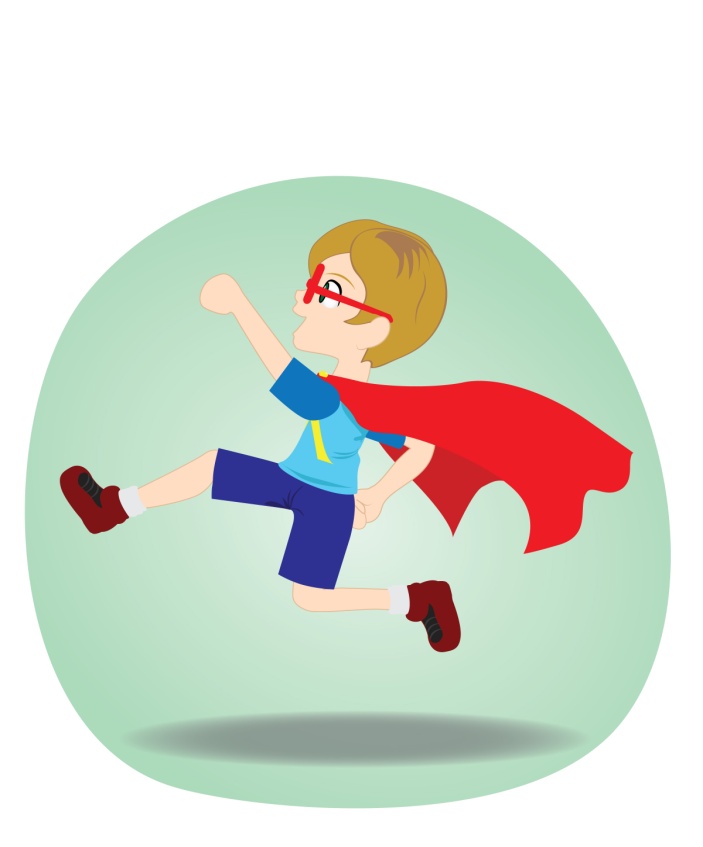   Spiders 8 Media copyright 2016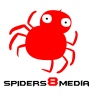 Word Find - Find words from Max’s Magnificent Glasses that are hidden in the box below.magnificent               amnibus                 magical                   max               glasses           miss finkwell               kindergarten              puzzle  Can you find any other words? ________________________   What does Max imagine he is having for dinner?What does Max imagine he is climbing?The other children in Max’s class are wearing different coloured glasses. What colour glasses would you choose and why?What do you think Max did the next day when he was wearing his ‘magical’ glasses?  Spiders 8 Media copyright 2016mmamnibushclslllewknifssimnnafhotnkwsoallcroflecsgnxkkindergartenjjgpuzzlediajeeasgdgujirxkppmagnificentunndwelbvztsp